Kent County Michigan                                                                                                                                                                                             VETERAN ACTION BOARD APPLICATION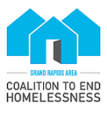    VETERAN ACTION BOARD APPLICATION (continued)                                                                                                                                                                                